فرم درخواست خرید ویا اجاره اپارتمان و یا ویلا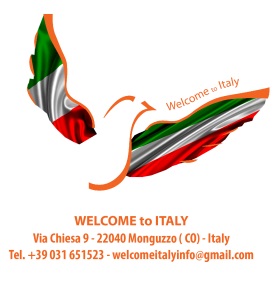 نام                                                                                                                                                   نام خانوادگی                                                                                                                                      تاریخ ومحل تولد     			                                                                                                    تابعیت                                                                                                                                              آدرس                                                                                                                                               تلفن	                                	                                                                                	                   ایمیل                                                                                                                                                مشخصات ملک درخواستیمحل: 				شهر                                                                                                         مرکز                                                                                                       استان                                                                                                         نوع ملک: 			جهت زندگی                                                    				جهت کار                                                        				جهت مسافرت                                                  نوع ملك مورد نظر		آپارتمان                                                        				پنت هاوس                                                     				املاک خاص در زمینه لاکشری                           				ویلا                                                              				خانه                                                             				املاک قدیمی                                                  				قلعه ها                                                          متراژ مورد نظر:		تا 100 متر                                                    				تا 200 متر                                                    				تا 300 متر                                                    				تا 400 متر                                                    				تا 500 متر                                                    				از 500 متر به بالا                                           قیمت :    	                   € 1.000.000,00تا                                          				€ 2.000.000,00تا                                         				€ 3.000.000,00تا                                         				€ 4.000.000,00تا                                         				€ 5.000.000,00   تا                                      				€ 5.000.000,00بیشتر از                                موادر دیگر